FLORA 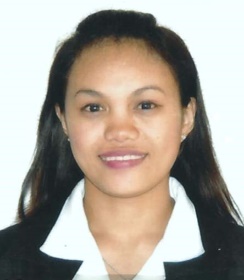 Flora.358902@2freemail.com C/o 0503718643OBJECTIVE: 	To gain the job exposure in the dynamic and competitive company wherein I can contribute my talent, skill and effort toward the success of the company and to fully develop my knowledge and skill in the field of hospitality industry.JOB EXPERIENCE:AVON INTERNATIONALCashier / Retailer- part time2012-2016Retail and selling Avon product.Ensure cash hand and document is ensure all times.Process transaction on line.HOTEL AMERICA – GUANZHUO DINNING RESTAURANTCashier/ F&B AttendantMay 2014 – April 2016Ensure the float is correct and that that all keyed information into POS term is done correctly.Process customer’s transaction efficient.Handling cash/ credit card in any form of payment in safe, sources responsible manner.Ensure cash hand and document is ensure all times.Process transaction on line.Welcoming and greeting customer when they entered.Assist and guide customer to their table.TRIBU GRILL EXPRESS – ANGELES BRANCHExtra job/ 4 hours a dayCashier/ Dinning StaffSeptember 2014 – Novembe3r 2014Handling payment from customers either cash or credit card.Promote or offer to the customer the product while at the counter.Achieving target and sales consistently.Welcoming and greeting customer and guide to their table.ON THE JOB TRAININGIL PONTICELLO ITALIAN RESTAURANTJanuary 2012- March 2012Makati City, ManilaBar Dept. – Bartender / Barista- mixing alcoholic and nonalcoholic, make all kind of coffee. Cleaning bar area.Kitchen Dept. – Cook Assistant – Preparing all ingredient, assist cook at all, and cleaning the area.Dining Dept.– Waitress -  assist and guide the customer to their table, taking orders, serve customers order and cleaning the area.ROTHMAN HOTELNovember 2013 – January 2014Malate, ManilaFront Office Dept. – Clerk Information – welcoming and greeting customers, receiving phone calls, mails, and assist customers.Housekeeping Dept. -  Chamber Maid -cleaning hotels room and other area of building.F&B Dept. -  Waitress – taking order, delivered orders as a room services.SEMIINAR ATTENDED:Resort Operation ExposureVilla Escodero Platation and Resort, San Pablo LagunaAugust 12, 1013Front Office OperationTraders Hotel, Pasay CityOctober 08, 2012Bar Exposures ProgramT.G.I, Fridays Bar, Mall of AsiaSeptember 07, 2011Basic Tour GuidingVenus Parkview Hotel, Baguio CitySeptember 14, 2010Facilities FamiliarizationsBaguio Country Club Facilities, Baguio CitySeptember 05, 2010EDUCATIONAL BACKGROUND:Tertiary:	 Bachelor of Science and Hospitality Management		 Innovative College of science and Technology 		 Malitbog, Bongabong, Oriental Mindoro		 2010-2014Secondary:	 Clarendon College oc Science and Technology		 Odiong, Roxas, oriental Mindoro		 2006- 2010BACKGROUND:Nickname: Flor				Gender: femaleStatus: Single				Language: English/ TagalogHigh: 5’2Birthday: August21, 1993SPECIAL SKILL: Computer literateProven ability to work as a team member or independently.Enthusiastic, personable professional in appearance and mannerKnowledge to do table arrangement, table napkin folding, skirting, flower arrangement, and beddings,FLORA         Signature